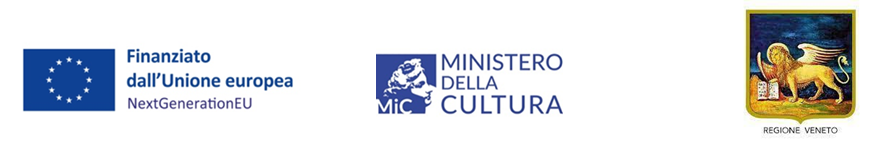 AUTODICHIARAZIONE RELATIVA ALRISPETTO DEI PRINCIPI PREVISTI PER GLI INTERVENTI DEL PNRRDGR n. 552 del 09/05/2023
“GIARDINIERE D’ARTE PER GIARDINI E PARCHISTORICI”Misura 1: “Digitalizzazione, innovazione, competitività e cultura” 
Componente 3: Cultura 4.0 “Rigenerazione di piccoli siti culturali, patrimonio culturale, religioso e rurale” Misura 2 “rigenerazione di piccoli siti culturali, patrimonio culturale, religioso e rurale”Investimento 2.3: “Programmi per valorizzare l’identità dei luoghi: parchi e giardini storici”La/Il sottoscritta/o ________________________________________________________________, nato a _____________________________________________, il ___________________________, CF_________________________________, in qualità di organo titolare del potere di impegnare l’Amministrazione/legale rappresentante o di procuratore/amministratore/direttore generale/dirigente munito di potere di rappresentanza di ____________________________________________, con sede legale in Via/piazza __________________________________, n. _____, cap. ________, tel._____________________________, posta elettronica certificata (PEC) ____________________________________________________ ai sensi degli artt. 46 e 47 del DPR n. 445/2000 e quindi consapevole delle responsabilità di ordine amministrativo, civile e penale in caso di dichiarazioni mendaci, ex art. 76 del DPR medesimoDICHIARA SOTTO LA PROPRIA RESPONSABILITÀche i progetti presentati non sono finanziati da altre fonti del bilancio dell’Unione europea, in ottemperanza a quanto previsto dall’art. 9 del Reg. (UE) 2021/241; che la realizzazione delle attività prevede il rispetto del principio di addizionalità del sostegno dell’Unione europea previsto dall’art.9 del Reg. (UE) 2021/241;che la realizzazione delle attività prevede di non arrecare un danno significativo agli obiettivi ambientali “Do No Significant Harm” (DNSH), ai sensi dell'articolo 17 del Regolamento (UE) 2020/852;che la realizzazione delle attività prevede Tagging clima e digitale, della parità di genere (Gender Equality), della protezione e valorizzazione dei giovani e del superamento dei divari territoriali;che l’attuazione dei progetti prevede il rispetto delle norme comunitarie e nazionali applicabili, ivi incluse quelle in materia di trasparenza, uguaglianza di genere e pari opportunità e tutela dei diversamente abili;che l’attuazione dei progetti prevede il rispetto della normativa europea e nazionale applicabile, con particolare riferimento ai principi di parità di trattamento, non discriminazione, trasparenza, proporzionalità e pubblicità;che adotterà misure adeguate volte a rispettare il principio di sana gestione finanziaria secondo quanto disciplinato nel Regolamento finanziario (UE, Euratom) 2018/1046 e nell’art. 22 del Regolamento (UE) 2021/241, in particolare in materia di prevenzione dei conflitti di interessi, delle frodi, della corruzione e di recupero e restituzione dei fondi che sono stati indebitamente assegnati;di disporre delle competenze, risorse e qualifiche professionali, sia tecniche che amministrative, necessarie per portare a termine le Operazioni e assicurare il raggiungimento di eventuali milestone e target associati;di aver considerato e valutato tutte le condizioni che possono incidere sull’ottenimento e utilizzo del finanziamento a valere sulle risorse della Missione 1 – Digitalizzazione, innovazione, competitività e cultura, Component 3 – Cultura 4.0 (M1C3), Misura 2 “Rigenerazione di piccoli siti culturali, patrimonio culturale, religioso e rurale”, Investimento 2.3: “Programmi per valorizzare l’identità dei luoghi: parchi e giardini storici” e di averne tenuto conto ai fini dell’elaborazione della proposta progettuale;di essere a conoscenza che l’Amministrazione centrale responsabile di intervento si riserva il diritto di procedere d’ufficio a verifiche, anche a campione, in ordine alla veridicità delle dichiarazioni rilasciate in sede di domanda di finanziamento e/o, comunque, nel corso della procedura, ai sensi e per gli effetti della normativa vigente;E SI IMPEGNA Aavviare tempestivamente le attività progettuali per non incorrere in ritardi e concludere i progetti nella forma, nei modi e nei tempi previsti dei termini previsti al paragrafo 23. Termini per l’avvio e la conclusione dei progetti della Direttiva:adottare un sistema di contabilità separata (o una codificazione contabile adeguata) e informatizzata per tutte le transazioni relative ai progetti per assicurare la tracciabilità dell’utilizzo delle risorse del PNRR;effettuare i controlli di gestione e i controlli amministrativo-contabili previsti dalla legislazione nazionale applicabile per garantire la regolarità delle procedure e delle spese sostenute prima di rendicontarle alla Regione del Veneto, nonché la riferibilità delle spese ai progetti ammessi al finanziamento sul PNRR;presentare la rendicontazione dei costi secondo le modalità e i tempi di cui alla DGR n. 552 del 09/05/2023;rispettare gli adempimenti in materia di trasparenza amministrativa ex D.lgs. 25 maggio 2016, n. 97 e gli obblighi in materia di comunicazione e informazione previsti dall’art. 34 del Regolamento (UE) 2021/241 indicando nella documentazione progettuale che i progetti sono finanziati nell’ambito del PNRR, con una esplicita dichiarazione di finanziamento che reciti "finanziato dall'Unione europea - NextGenerationEU" e valorizzando l’emblema dell’Unione europea;rispettare l’obbligo di rilevazione e imputazione nel sistema informatico dei dati di monitoraggio sull’avanzamento procedurale, fisico e finanziario dei progetti, dall’art. 22.2 lettera d) del Regolamento (UE) 2021/241;comprovare il conseguimento dei target e dei milestone associati agli interventi con la produzione e l’imputazione nel sistema informatico della documentazione probatoria pertinente; assicurare la conservazione della documentazione progettuale in fascicoli cartacei o informatici ai fini della completa tracciabilità delle operazioni - nel rispetto di quanto previsto dal D.lgs. 82/2005 e ss.mm.ii. e all’art. 9 punto 4 del decreto-legge 77 del 31 maggio 2021, convertito con legge 29 luglio 2021, n. 108 - che, nelle diverse fasi di controllo e verifica previste dal sistema di gestione e controllo del PNRR, dovranno essere messi prontamente a disposizione su richiesta della Regione del Veneto, dell’Unità di Audit, della Commissione europea, dell’OLAF, della Corte dei Conti europea (ECA), della Procura europea (EPPO) e delle competenti Autorità giudiziarie nazionali.Luogo e data _______________	                 Il legale rappresentante Si allega copia del documento di identità, in corso di validità (art. 38 del D.P.R. 445/2000 ess.mm.ii).